Publicado en Barcelona el 21/09/2016 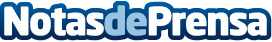 Eurekers lanza un nuevo curso de bolsa en BarcelonaEurekers ha abierto el plazo de inscripción para un nuevo curso de bolsa en Barcelona, que tendrá lugar los días 5 y 6 de noviembre. El Curso de bolsa de Eurekers, impartido por José Antonio Madrigal, está dirigido a todas aquellas personas que deseen convertirse en inversores de éxito sin necesidad de tener experiencia previaDatos de contacto:https://www.eurekers.com900 102 774Nota de prensa publicada en: https://www.notasdeprensa.es/eurekers-lanza-un-nuevo-curso-de-bolsa-en Categorias: Finanzas Comunicación Cataluña Valencia Emprendedores Eventos E-Commerce Cursos http://www.notasdeprensa.es